Al dirigente scolastico Circolo 1 SantarcangeloAl dirigente scolastico Circolo 2 SantarcangeloAlle insegnanti dei due CircoliOggetto: Incontro “Insegnanti senza stress”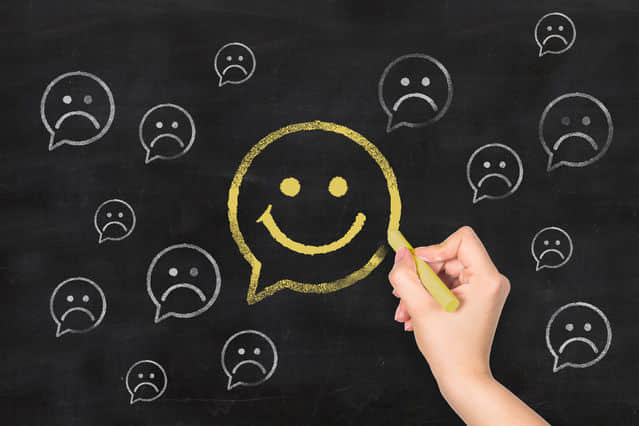 “INSEGNANTI SENZA STRESS”Come gestire lo stress degli insegnanti attraverso un approccio naturopaticoVENERDI’ 17 GENNAIO ORE 16.15SCUOLA PRIMARIA PASCUCCI - SANTARCANGELOIns. Lucia RussettiNell’incontro si parlerà dello stress e di come sia possibile imparare a gestirlo attraverso un approccio olistico e naturopatico. Verrà inoltre presentato il progetto sperimentale“GESTIRE LO STRESS IN 7 PASSI”per info: luciarussetti@gmail.com